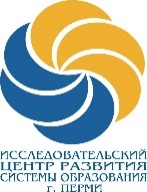 МАОУ ДПО «Центр развития системы образования» г. Перми. Пермь,ул.Нефтяников,д.50 Тел.(342) 226-18-68, факс 226-16-86ИНН/КПП 5905007033/590501001, E-mail: icrso.perm@gmail.comИНФОРМАЦИОННОЕ ПИСЬМО«Центр развития системы образования» г. Пермипроводит курсы повышения квалификации (72 часа)по теме «Актуальные вопросы обновления дошкольного образования в условиях стандартизации дошкольной образовательной организации»для заместителей заведующих,  методистов и воспитателей ДОУМодуль «Реализация краткосрочных образовательных практик в ДОУ в рамках реализации институционального элемента модели дошкольного образования г. Перми», 18 часов,      (2 группа по запросам ОУ) Модуль проводят:-Дюпина Ольга Леонидовна, заведующий МАДОУ «ЦРР – детский сад 397» г. Перми. -Кожевникова Юлия Олеговна, заместитель заведующего по УВР МАДОУ «ЦРР – детский сад 397» г. Перми.Программа модуля включает в себя:Механизм организация и проведения краткосрочных образовательных практик (КОП) в ДОУ:-  обеспечение для реализации КОП (нормативное, кадровое, материально-техническое);- особенности работы методической службы в период подготовки и проведения КОП;- технология организации выбора КОП для детей и родителей.2.  Практическая часть:- проигрывание ситуации выбора – проведение «Ярмарки «Сделай правильный выбор Сам!»- работа в микрогруппах – проигрывание ситуации «Создание и презентация образовательной программы КОП»  Образовательный модуль носит практико-ориентированный характер, его содержание реализуется в активных формах работы с педагогами.Сроки проведения: 17-18 февраля 2015 года, начало в 10 часов.Стоимость обучения: 1 200 руб.Место проведения: г. Пермь, ул. Ивановская, 18(проезд от Цирка трамвай № 4,11 до остановки «Ивановская»)Предварительная запись обязательна!Контактные телефоны для подачи заявок в ЦРСО: тел. 8 (342) 226-18-68 –Халиуллина Людмила Ильясовна; Матвейчук Анна Владимировна тел./факс 226-16-86; 8-908-26-26-968-Смирнова Оксана Григорьевна.По окончании выдается удостоверение о повышении квалификации.Оплата возможна за наличный и безналичный расчет.При оплате за наличный расчет Сбербанком взимаются комиссионные в размере 3%.